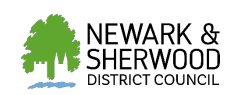 Monthly housing performance report – September 2023Category 1 – Safe HomesCategory 2 – Service QualityCategory 3 – FeedbackCategory 4 – InvolvementRepairs – percentage completed within timescale95%Repairs – satisfaction rate91%Gas – percentage of homes with a valid gas safety certificate99.54%Gas – satisfaction rate97%Electric – percentage of domestic properties with an EICR certificate within five years99.30%Electric – satisfaction rateAvailable from January 2024Empty homes – average relet time in days29.69Empty homes – satisfaction rate100%Rent – current arrears1.49%Rent – satisfaction in value for money (annual figure)92%Complaints – number of stage 1 (year to date)92Complaints – number of stage 2 (year to date)5Complaints – satisfaction rate for handling (year to date)48%Complaints – satisfaction rate overall (year to date)48%Number of new involved tenants1Number of activities16Number of tenants that attended activities122